Музыкальная литература.Прочитать по учебнику и законспектировать статью Романсы и песни Даргомыжского. Фото конспекта выслать мне на почтуПрослушать романсыhttps://www.youtube.com/watch?v=GD8nb6If52c https://www.youtube.com/watch?v=lfOdAkvfcaQ https://www.youtube.com/watch?v=9lVRd1mOW10 Ответить на вопросы.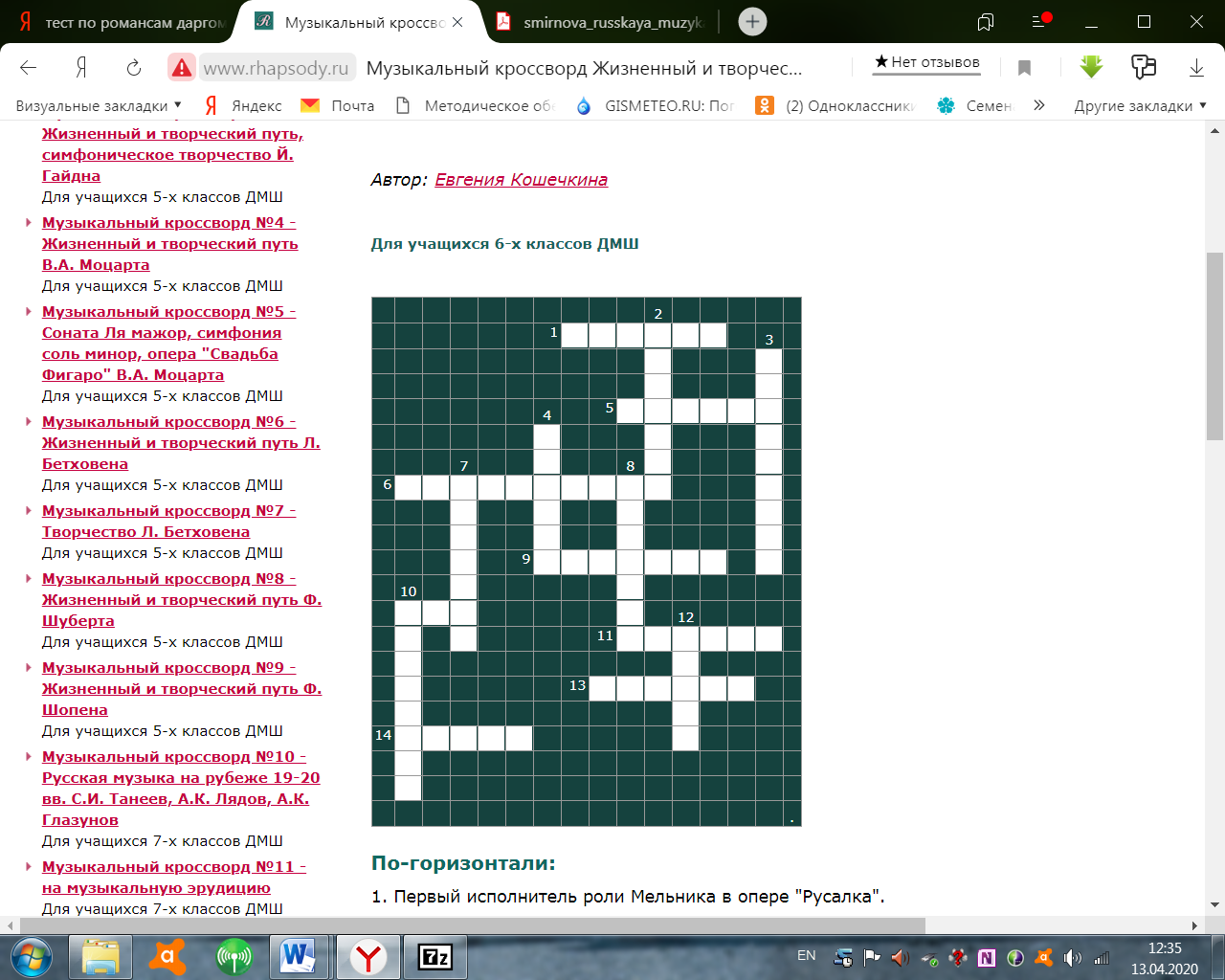 По-горизонтали:1. Первый исполнитель роли Мельника в опере "Русалка".5. Персонаж оперы "Русалка".6. Опера Даргомыжского на сюжет романа В. Гюго.9. Поэт, на слова которого написаны многие песни и романсы Даргомыжского.10. Композитор, завершивший оперу "Каменный гость".11. Знаменитый русский композитор, современник Даргомыжского.13. Великий русский поэт и писатель, на сюжет трагедии которого была создана последняя опера Даргомыжского.14. Персонаж оперы "Русалка".По-вертикали:2. Опера Даргомыжского на сюжет драмы А.С. Пушкина.3. Исполнительница роли Наташи в опере "Русалка".4. Симфоническая пьеса Даргомыжского.7. Роль Ф.И. Шаляпина в опере "Русалка".8. Автор стихов романса Даргомыжского "Мне минуло 16 лет".10. Поэт и переводчик, друг Даргомыжского.12. Сатирический журнал, с которым сотрудничал Даргомыжский. Ответы сфотографировать и прислать файл подписанный (фамилия ученика и класс) на адрес dragunova.swet@yandex.ru